ОПМ "Условник"       В период с 02 по 06 декабря 2019 года  сотрудниками Отдела МВД России по Усть-Катавскому городскому округу совместно с представителем             ФКУ УИИ ГУФСИН России по Челябинской области проводится оперативно-профилактические мероприятие «Условник». Целью данного мероприятия является предупреждение  и пресечение преступлений и правонарушений со стороны лиц, осужденных к мерам наказания не связанных с лишением свободы, оздоровление криминогенной обстановки и пресечение рецидивной преступности.       В ходе мероприятия будет осуществлена проверка данной категории лиц по месту жительства, а также будут проведены рейдовые мероприятия по их отработке, с выяснением обстоятельств, касающихся трудоустройства, обучения, проведения досуга, а также необходимой социальной или иной помощи.       В отношении осужденных злостно уклоняющихся от порядка и условий отбывания наказания будут внесены представления в суд для решения вопроса о продлении испытательного срока или замене, не отбытой части наказания в виде ограничения свободы  на лишение свободы.       Проведение данного мероприятия должно способствовать осужденным встать на путь исправления, реабилитируя данный контингент в обществе, не смотря на их социальный статус.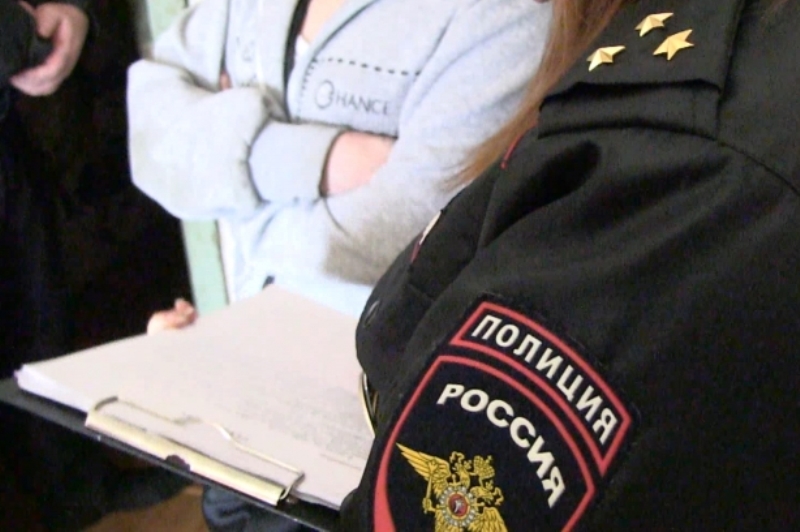 